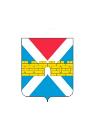 АДМИНИСТРАЦИЯ  КРЫМСКОГО  ГОРОДСКОГО  ПОСЕЛЕНИЯ КРЫМСКОГО РАЙОНАПОСТАНОВЛЕНИЕот 04.05.2022                                                                                                                       № 440город КрымскО внесении изменений  в постановление администрации Крымского городского поселения Крымского района от 8 августа 2018 г. № 729 «Об утверждении Порядка размещения сведений об источниках получения средств, за счет которых совершены сделки (совершена сделка) по приобретению земельного участка, другого объекта недвижимости, транспортного средства, ценных бумаг, акций (долей участия, паев в уставных (складочных) капиталах организаций), предоставленных должностными лицами администрации Крымского городского поселения Крымского района,   в информационно-телекоммуникационной сети «Интернет» на официальном сайте и предоставления этих сведений общероссийским средствам массовой информации для опубликования»В целях актуализации регламентированных правил размещения сведений об источниках получения средств, за счет которых совершены сделки по приобретению земельного участка, иного объекта недвижимости, транспортного средства, ценных бумаг,    (долей участия, паев в уставных (складочных) капиталах организаций), цифровых финансовыхх активов              и цифровой валюты,    если общая сумма таких сделок превышает общий доход должностного лица администрации Крымского городского поселения Крымского района,  а также его супруги (супруга) и несовершеннолетних детей,   за три последних года, предшествующих отчетному периоду,                   в информационно - телекоммуникационной сети Интернет  на официальном сайте администрации Крымского городского поселения Крымского района, и предоставления этих сведений общероссийским средствам массовой информации, руководствуясь положением  Федерального  закона  от 25 декабря 2008 г. № 273-ФЗ «О противодействии коррупции»       и   Федерального закона  от 3 декабря 2012 г. № 230-ФЗ «О контроле за соответствием расходов лиц, 2замещающих государственные должности, и иных лиц их доходам»,                   п о с т а н о в л я ю:1. Внести в постановление администрации Крымского городского  поселения Крымского района от 8 августа 2018 г. № 729 «Об утверждении  Порядка размещения сведений об источниках получения средств, за счет которых совершены сделки (совершена сделка) по приобретению земельного участка, другого объекта недвижимости, транспортного средства, ценных бумаг, акций (долей участия, паев в уставных (складочных) капиталах организаций), предоставленных должностными лицами администрации Крымского городского поселения Крымского района,  в информационно-телекоммуникационной сети «Интернет» на официальном сайте и предоставления этих сведений общероссийским средствам массовой информации для опубликования» следующие изменения:1)  в наименовании  и  пункте 1 слово «, акций» исключить;  после слова «организаций),» дополнить   словами  «цифровых финансовых активов, цифровой валюты,»; 2)   в наименовании  приложения  исключить слово     «, акций»;  после слова «организаций),»  дополнить   словами  «цифровых финансовых активов, цифровой валюты,»;3) в подпункте «а» пункта 2 приложения исключить слово   «, акции»;  4) в пунктах 1, 2 приложения после слова «организаций,» дополнить   словами  «цифровых финансовых активов, цифровой валюты,»;5) в наименовании приложения к Порядку слово «акций» исключить, после слова «организаций» дополнить   словами  «цифровых финансовых активов, цифровой валюты,»;6) в первой сроке седьмого абзаца  таблицы приложения к Порядку слово «акции» исключить, после слова «бумаги,» дополнить   словами  «цифровые финансовые активы, цифровая валюта».2. Общему отделу администрации Крымского городского поселения Крымского района (Колесник С.С.) обнародовать  настоящее постановление в соответствии с утвержденным порядком обнародования муниципальных правовых актов Крымского городского поселения Крымского района.3. Организационному отделу администрации Крымского городского поселения Крымского района (Завгородняя Е.Н.) разместить настоящее постановление на официальном сайте администрации Крымского городского поселения Крымского района в сети Интернет.4. Постановление вступает в силу со дня его обнародования. Глава Крымского городского  поселения Крымского района                                                                 Я.Г.Будагов